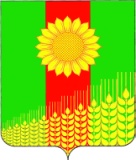 АДМИНИСТРАЦИЯ ПОЛТАВЧЕНСКОГО  СЕЛЬСКОГО ПОСЕЛЕНИЯКУЩЁВСКОГО РАЙОНАПОСТАНОВЛЕНИЕот 24.12.2021г	                                  № 160с.ПолтавченскоеОб утверждении прогнозасоциально-экономического развития Полтавченского сельского поселения на 2022 год и плановый период до 2024 года               Рассмотрев оценку итогов социально-экономического развития  Полтавченского сельского поселения Кущёвского района за 2020 год, оценку 2021 года и основные показатели прогноза на 2022 год, во исполнение Закона Краснодарского края от 6 ноября 2015 года № 3267-K3 «О стратегическом планировании в Краснодарском крае», руководствуясь уставом  Полтавченского сельского поселения Кущёвского района постановляю:            1. Утвердить «Прогноз социально-экономического развития Полтавченского сельского поселения на 2022 год и плановый период до 2024 года»   (приложение).            2. Контроль за выполнением настоящего постановления возложить на главного специалиста администрации Полтавченского сельского поселения Кущевского района (Данилова И.В.).            3.Постановление вступает в силу со дня официального обнародования.ПРОГНОЗсоциально-экономического развития Полтавченского сельского поселенияна 2022 год и плановый период до 2024 годаГлаваПолтавченского сельского поселения Кущевского района И.А. НартоваНаименование показателей201920202021202220232024Наименование показателейотчетотчетоценкапрогнозпрогнозпрогнозПромышленное производство (объем отгруженной продукции) по полному кругу предприятий, млн. руб.000000в % к предыдущему году в действующих ценахиз общего объема:по крупным и средним предприятиям, млн. руб.в % к предыдущему году в действующих ценахОбъем продукции сельского хозяйства всех сельхозпроизводителей, млн. руб.8508758969219641106,23в % к предыдущему году в сопоставимых ценах102,9102,4102,8104,7114,3в том числе сельскохозяйственных организаций, млн. руб.8508758969219641106,23в % к предыдущему году в сопоставимых ценах102,9102,4102,8104,7114,3Объем услуг транспорта по полному кругу организаций, млн. руб.000000в % к предыдущему году в действующих ценахиз общего объема:по крупным и средним предприятиям, млн. руб.в % к предыдущему году в действующих ценахОборот розничной торговли по полному кругу организаций, млн. руб.1,61,722,32,62,7в % к предыдущему году в сопоставимых ценах106,3117,7115113,1103,9из общего объема:по крупным и средним предприятиям, млн. руб.в % к предыдущему году в сопоставимых ценахОборот общественного питания по полному кругу организаций, млн. руб.000000в % к предыдущему году в сопоставимых ценахиз общего объема:по крупным и средним предприятиям, млн. руб.в % к предыдущему году в сопоставимых ценахИнвестиции в основной капитал за счет всех источников финансирования (без неформальной экономики) по полному кругу организаций, млн. руб.000000в % к предыдущему году в сопоставимых ценахиз общего объема:по крупным и средним предприятиям, млн. руб.в % к предыдущему году в сопоставимых ценахОбъем выполненных работ по виду деятельности "строительство" (без неформальной экономики) по полному кругу организаций, млн. руб.000000в % к предыдущему году в сопоставимых ценахиз общего объема:по крупным и средним предприятиям, млн. руб.в % к предыдущему году в сопоставимых ценахДоходы предприятий курортно-туристического комплекса-всего (с учетом доходов малых предприятий и физических лиц), млн. руб.000000в % к предыдущему году в сопоставимых ценахиз общего объема:доходы коллективных средств размещения, млн. руб.000000в % к предыдущему году в сопоставимых ценахСреднегодовой уровень регистрируемой безработицы (в % к численности трудоспособного населения в трудоспособном возрасте)Сальдированный финансовый результат по полному кругу организаций, млн. руб.1,41,61,8222в % к предыдущему году114,3112,5111,1100100из общего объема:по крупным и средним предприятиям, млн. руб.000000в % к предыдущему году в действующих ценахПрибыль прибыльных предприятий по полному кругу организаций, млн. руб.1,922,12,22,22,2в % к предыдущему году105,6105,3105104,8100100из общего объема:по крупным и средним предприятиям, млн. руб.000000в % к предыдущему году в действующих ценахУбыток по всем видам деятельности по полному кругу организаций, млн. руб.0,50,40,30,20,20,2в % к предыдущему году80,0075,0066,67100,00100,00из общего объема:по крупным и средним предприятиям, млн. руб.000000в % к предыдущему году в действующих ценахФонд заработной платы по полному кругу организаций без централизованного досчета, млн. руб.48,7647,9253,6956,3659,1161,92в % к предыдущему году98,28112,04104,97104,88104,75из общего объема:по крупным и средним предприятиям, млн. руб.в % к предыдущему годуЧисленность работающих для расчета среднемесячной заработной платы по полному кругу организаций без централизованного досчета, тыс. чел.0,30,30,30,30,30,3в % к предыдущему году100100100100100из общего объема:по крупным и средним предприятиям, тыс. чел.в % к предыдущему годуСреднемесячная заработная плата по полному кругу организаций без централизованного досчета, рублей154501591316388168801738617908в % к предыдущему году103,00102,98103,00103,00103,00Среднемесячная заработная плата по крупным и средним организациям, рублей154501591316388168801738617908в % к предыдущему году103,00102,98103,00103,00103,00Реальная заработная плата в % к предыдущему годуСреднегодовая стоимость основных производственных фондов, млн. руб.в % к предыдущему годуКоличество субъектов малого предпринимательства, единиц454545454545в % к предыдущему году100100100100100Численность работников в малом предпринимательстве, человек454545454545в % к предыдущему году100100100100100Численность постоянного населения (среднегодовая), тыс. человек1,1021,1021,1021,1021,1021,102в % к предыдущему году100100100100100Главный специалист администрации Полтавченского сельского поселения                                                Кущевского района               И.В. Данилова